S.C. Szaniec ul. Racławicka 2 66-400 Gorzów  Wlkp.tel. 95 7 22 10 20www.szaniec.plNagrzewnica na oleje lekkie(napędowy, opałowy)Instrukcja obsługi nagrzewnicy  SOBI 20K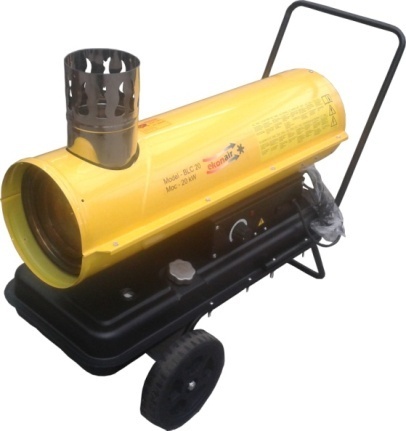 Przed pierwszym uruchomieniem należy uważnie przeczytać instrukcję obsługi. Instrukcja powinna znajdować się w bezpiecznym, łatwo dostępnym miejscu, aby w razie potrzeby można było ponownie z niej skorzystać.Spis treściŚrodki ostrożności – Instrukcja bezpieczeństwa…………………………………………………………2Opis urządzenia…………………………………………………………………………………………………………3Montaż nagrzewnicy………………………………………………………………………………………………….4Wymiary nagrzewnicy……………………………………………………………………………………………….4Dane techniczne………………………………………………………………………………………………………..5Przygotowanie do użycia……………………………………………………………………………………………5Tankowanie……………………………………………………………………………………………………………….6Rozruch……………………………………………………………………………………………………………………..6Wyłączanie………………………………………………………………………………………………………………..7Systemy bezpieczeństwa……………………………………………………………………………………………8Zasada pracy……………………………………………………………………………………………………………..8Konserwacja………………………………………………………………………………………………………………9Konstrukcja urządzenia……………………………………………………………………………………………10Zanim zadzwonisz do serwisu………………………………………………………………………………….12Rozwiązywanie problemów……………………………………………………………………………………..13Środki ostrożności - Instrukcja bezpieczeństwaZe względu na bezpieczeństwo osób korzystających z urządzenia należy uważnie przeczytać cała instrukcję i przestrzegać jej zaleceń.Ważne informacje w zakresie BHP i eksploatacjiZabrania się używania benzyny jako paliwa. Wysokooktanowe paliwo ma właściwości wybuchowe co może doprowadzić do pożaru.Zabrania się używania nagrzewnicy w pomieszczeniach, w których mogą występować łatwopalne opary ze względu na niebezpieczeństwo wybuchu i pożaru.Należy zawsze zapewnić odpowiednią wentylację urządzenia w trakcie pracy. Urządzenie używać tylko w dobrze wentylowanych pomieszczeniach. Powietrze musi być regularnie wymieniane w trakcie pracy urządzenia (dwukrotna wymiana powietrza na godzinę). W przypadku wystąpienia niedoboru tlenu powstaje tlenek węgla, który jest gazem wyjątkowo niebezpiecznym dla życia i zdrowia ludzi ze względu na właściwości toksyczne. Tlenek węgla jest bezbarwny i bezwonny.Zabrania się używania produktów w aerozolu i innych rozpylonych łatwopalnych substancji w pobliżu nagrzewnicy. Nieostrożne zachowanie może doprowadzić do wybuchu lub pożaru.Nie wolno instalować nagrzewnicy w środowisku łatwopalnych pyłów. Trociny, skrawki i pyły powstałe w skutek przetwarzania papieru, tekstyliów czy drewna mogą dostać się wraz z powietrzem do wnętrza nagrzewnicy i zapalić się. Płonące drobiny mogą powodować pożar.Zabronione jest zakrywanie wlotu powietrza pracującej nagrzewnicy oraz gorących części urządzenia, doprowadzić to może do zakłócenia procesu spalania i pożaru.Wszelkie modyfikacje nagrzewnicy są zabronione. Zmiany mogą spowodować zakłócenia w pracy urządzenia i pożar. Samodzielne przerabianie podzespołów stwarza zagrożenie życia i zdrowia.Nie wystawiaj nagrzewnicy na działanie opadów atmosferycznych i wilgoci.Przed przystąpieniem do przeglądu technicznego nagrzewnicy należy ją wyłączyć wyjmując wtyczkę z gniazda zasilającego.Aby nie dopuścić do pożaru nie należy ustawiać przedmiotów w bezpośrednim sąsiedztwie nagrzewnicy. Łatwopalne materiały należy trzymać z daleka od urządzenia. Minimalna wolna przestrzeń od jakichkolwiek przedmiotów to trzy metry od frontu urządzenia, dwa metry od tyłu i dwa metry po bokach.Należy się upewnić, że w trakcie pracy urządzenia nie przegrzewa się podłoże. Nadmierne jego nagrzanie może spowodować pożar. Podłoże musi być niepalne.Nigdy nie należy tankować urządzenia w trakcie pracy. Należy się upewnić, że urządzenie jest wyłączone a płomień zgasł. Niestosowanie się do tego zalecenia grozi pożarem.Przed użyciem urządzenia należy się upewnić, że napięcie oraz częstotliwość w punkcie zasilającym nagrzewnicę odpowiada wartością z tabliczki znamionowej urządzenia.UWAGA: Aby uniknąć przegrzania, zabrania się przykrywania nagrzewnicy.UWAGA: Dzieci nie powinny zbliżać się do nagrzewnicy bez nadzoru osób dorosłych.UWAGA: Nigdy nie dotykaj obudowy nagrzewnicy w trakcie pracy i zaraz po jej wyłączeniu ze względu na możliwość oparzenia.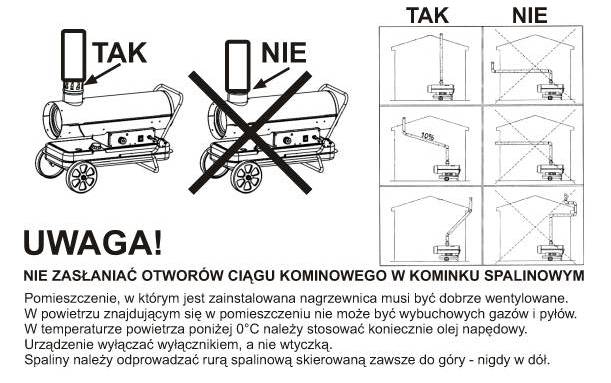 Opis urządzenia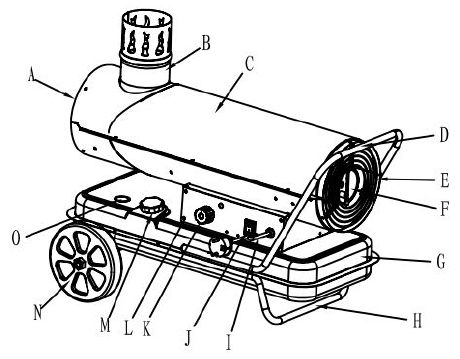 A. Wylot gorącego powietrza   B. Wylot spalin   C. Pokrywa górna   D. Uchwyt   E. Tylna osłona   F. Silnik   G. Zbiornik paliwa   H. Dolna podpora   I. Przewód zasilający   J. Włącznik zasilania   K. Pokrętło termostatu   L. Panel sterowania   M. Wlew paliwa   N. Koło   O. Wskaźnik poziomu paliwaMontaż nagrzewnicyNagrzewnica jest częściowo zmontowana. Po wyjęciu z kartonu należy jedynie zmontować w całość korpus, uchwyty, stojak i koła.Wsuń oś koła do odpowiedniego otworu w dolnej ramie, załóż tuleje G na obu stronach osi. Włóż koła F na oś H, załóż zaślepi kół E.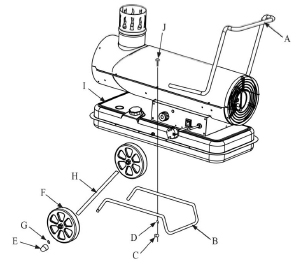 Połóż korpus nagrzewnicy na ramę B. Upewnij się, że cztery otwory uchwytu pasują do czterech otworów w ramie. Wprowadź śruby J w w/w otwory, a następnie od spodu podkładki D i nakrętki C.Pozostałe wkręty w obudowie odkręć do oporu za pomocą wkrętaka.Wymiary nagrzewnicy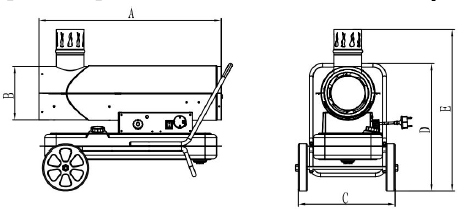 Dane technicznePrzygotowanie do użyciaNie wolno używać paliw lotnych jak benzyna, itp.Paliwo należy uzupełniać tylko po upewnieniu się, że nagrzewnica nie pracuje i nie pali się płomień.Należy używać paliwa dobrej jakości, pozbawionego zanieczyszczeń.Podczas wlewania paliwa do zbiornika używaj filtra.Jeśli doszło do kontaktu paliwa ze skórą, umyj miejsce kontaktu wodą z mydłem.Powierzchnia komory spalania jest bardzo gorąca zaraz po wyłączaniu urządzenia, zabrania się dotykania jej gołą dłonią ze względu na możliwość oparzenia.Kiedy zbiornik paliwa jest pustyTankowanieUstaw włącznik nagrzewnicy w pozycji "0", odłącz nagrzewnicę od zasilaniaUstaw urządzenie na stabilnej, płaskiej nawierzchni, usuń korek wlewu paliwa i poprzez lejek z filtrem dolej paliwo. Nie wolno przepełniać zbiornika paliwa. Obserwuj wskaźnik paliwa jak pokazano na rysunku poniżej.Utrzymuj zbiornik paliwa wolny od zanieczyszczeń i wody.Wlewaj olej opałowy lub olej napędowy z właściwie zainstalowanym filtrem. Po uzupełnieniu zbiornika załóż korek wlewu zakręcając w kierunku zgodnym z ruchem wskazówek zegara.A. Korek wlewu paliwa   B. Wskaźnik poziomu paliwa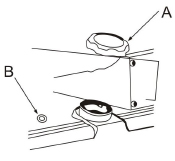 Kiedy w zbiorniku znajduje się paliwoSprawdzaj urządzenie tylko po wygaszeniu płomienia i wyjęciu wtyczki z gniazda zasilającegoPrzed zapłonem upewnij się czy nie ma wycieku oleju, jeśli wyciek się pojawi nie uruchamiaj urządzenia i skontaktuj się z dostawcą urządzeniaSprawdź wnętrze zbiornika paliwa, oczyść zbiornik jeśli znajdują się w nim zanieczyszczenia lub wodaRozruchUwagi przy rozruchu:Sprawdź czy w zbiorniku paliwa znajduje się paliwoNie zbliżaj twarzy do części grzewczych urządzenia po rozruchu. Odległości od przeszkód (obiektów), jak na rysunku poniżejWyłącz urządzenie jeśli wydobywa się z niego dym lub specyficzny zapachPrzed pozostawieniem urządzenia upewnij się, że nagrzewnica pracuje właściwie.Bezpieczne odległości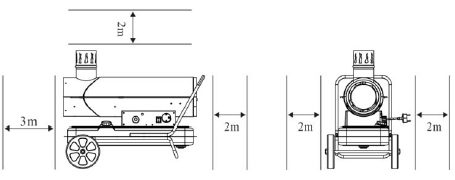 Wyjmij nagrzewnicę z opakowania i sprawdź zgodność źródła zasilania z wymaganiami urządzenia. Jeśli zgodne, urządzenie może być używane.Urządzenie musi pracować w miejscu dobrze wentylowanym.Odkręć korek wlewu i wlej paliwo do zbiornika. Nie używaj benzyny, paliwa na bazie alkoholu itp. Zwracaj uwagę na wskaźnik poziomu paliwa. Kiedy wskazówka osiągnie poziom "F", zbiornik jest pełny i należy przerwać napełnianie w przeciwnym wypadku dojdzie do przepełnienia. Zakręć korek wlewu paliwa.Podłącz kabel zasilający, przełącz włącznik w pozycję "1" - zaświeci się kontrolka, ustaw pokrętło termostatu. Kiedy ustawienie termostatu przekroczy temperaturę otoczenia urządzenie się włączy; kiedy ustawienie termostatu będzie niższe niż temperatura otoczenia, urządzenie się wyłączy.Jeśli podczas pracy nagrzewnicy zostanie zaobserwowany skaczący płomień, należy wyregulować śrubę znajdującą się z tyłu urządzenia (od strony uchwytu) za białą zaślepką. Wyreguluj śrubę za pomocą śrubokręta płaskiego kręcąc przeciwnie do kierunku ruchu wskazówek zegara do momentu uspokojenia płomienia; nakryj śrubę białą nasadką. Jeśli urządzenie wytwarza niedostateczną ilość ciepła lub wyłącza się, obróć śrubę regulacyjną zgodnie z ruchem wskazówek zegara do momentu uzyskania prawidłowej pracy urządzenia po czym nakryj śrubę nasadką. Lampka kontrolna świeci się ,gdy urządzenie pracuje prawidłowo lub miga gdy wystąpił błąd.Nie wolno blokować wlotu powietrza pracującego urządzenia ani dotykać gorących jego części.UWAGA: Nie wolno odłączać zasilania dopóki wentylator nie wyłączy się po wystudzeniu urządzenia.Uwaga: W trakcie pracy nagrzewnicy nie wolno dopuścić do nagrzania podłoża. Podłoże musi być niepalne.WyłączanieAby wyłączyć nagrzewnicę ustaw pokrętło termostatu na minimum, następnie przełącz wyłącznik zasilania na pozycję "0". Proces spalania zatrzymuje się, a wentylator nadmuchowy pracuje dalej (do 2 minut). Gdy wentylator zatrzyma się wyjmij wtyczkę z gniazda zasilającego.UWAGA: Przed opuszczeniem pomieszczenia upewnij się, że urządzenie nie pracujeSystemy bezpieczeństwaZabezpieczenie przed zanikiem płomienia: Nagrzewnica jest wyposażona w czujnik obecności płomienia w komorze spalania. W przypadku zaniku płomienia sterownie natychmiast wyłączy zasilanie paliwem. Wentylator będzie pracował przez około 90 sekund.Zabezpieczenie na wypadek zaniku napięcia: Po zaniku napięcia nagrzewnica wyłączy się. Powrót zasilania spowoduje ponowne zapalenie się kontrolki ale nie uruchomi urządzenia. W celu ponownego uruchomienia należy wyłączyć i włączyć przełącznik (z 1 na 0 i ponownie na 1).Zasada pracy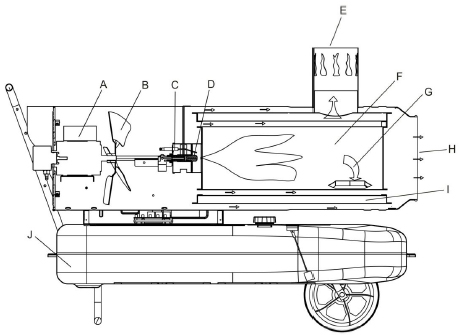 A. Silnik   B. Łopatka wentylatora   C. Świeca zapłonowa   D. Dysza oleju   E. Wylot spalin   F. Komora spalania   G. Wylot zużytego powietrza   H. Wylot gorącego powietrza   I. Komora dystrybucjiKonserwacjaUWAGA: Przed przystąpieniem do prac konserwacyjnych wyłącz nagrzewnicę i odłącz ją od źródła zasilania. Należy również opróżnić zbiornik paliwa.Sprawdzenie zbiornika paliwaJeśli w zbiorniku znajdują się zanieczyszczenia lub woda, należy wyczyścić i przepłukać i opróżnić zbiornik paliwa.Opróżnienie zbiornika paliwa (patrz rysunek poniżej)Umieść koła nagrzewnicy na podwyższeniu i wstaw pojemnik pod zbiornikiem paliwa.Użyj klucza do odkręcenia korka spustowego i spuść zawartość zbiornika.Po opróżnieniu zbiornika wkręć korek spustowy i wytrzyj ewentualne ślady oleju i wody.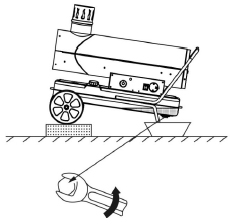 Okresy konserwacji rekomendowane w instrukcji odnoszą się do maszyn pracujących 8-10 godzin/dzień.- Co miesiąc: Wyczyścić elektrody zapłonowe i komorę ogniową- Co 6 miesięcy: Wyczyścić zbiornik paliwa.Konstrukcja urządzeniaGłowica palnika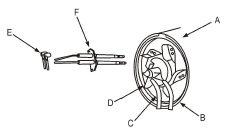 A. Zespół palnikaB. Przewód wlotu powietrzaC. Przewód wlotu olejuD. Płyta stabilizująca płomieńE. Przewód wysokiego napięciaF. Świeca zapłonowaŚwieca zapłonowaPrzerwa pomiędzy elektrodami, w celu uzyskania najlepszych parametrów rozruchu, powinna zawierać się zakresie 4-5 mm.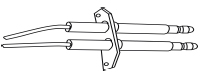 Przerwa pomiędzy elektrodami: 4-5mmmontaż dyszy olejowej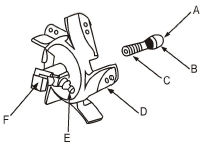 A. dysza olejuB. rdzeń dyszyC. pierścień uszczelniającyD. płyta stabilizująca płomień   E. króciec rury powietrzaF. elektrozawórregulacja ciśnienia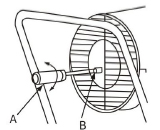 A. Śrubokręt płaskiB. Śruba regulacji ciśnieniapompa powietrzaNależy dopilnować, by po serwisie pompa powietrza została poprawnie zmontowana. Niewłaściwe zmontowanie może doprowadzić do nieszczelności i zbyt małego ciśnienie powietrza.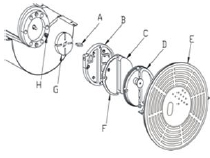 A. ŁopatkiB. Pokrywa pompyC. Filtr wlotu powietrzaD. Pokrywa ciśnieniowaE. Osłona wlotu powietrzaF. Filtr wylotu powietrzaG. WirnikH. Część łączącadopasowanie korpusu pompy do wirnikaCztery łopatki pompy zostały dopasowane do czterech rowków znajdujących się w wirniku, poruszających się odśrodkowo zgodnie z ruchem wskazówek zegara w pompie, luka pomiędzy obudową pompy a rdzeniem powinna wynosić 0,06-0,08mm dla zapewnienia wystarczającego ciśnienia.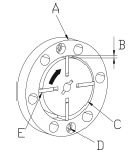 A. Obudowa pompyB. Szczelina 0,06-0,08mmC. WirnikD. ŚrubaE. Łopatkizamocowanie tarczy wentylatoraZainstalować tarczę wentylatora na wał silnika i mocno ja przykręcić.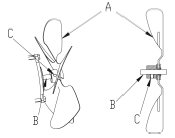 A. Tarcza wentylatoraB. Wał silnikaC. ŚrubaZanim zadzwonisz do serwisu...Jeśli mają Państwo uwagi dotyczące pracy nagrzewnicy prosimy, w pierwszej kolejności, o zapoznanie się z poniższą tabelą. Opisane poniżej przypadki nie są wynikiem błędnej pracy urządzenia.Rozwiązywanie problemówBLC 20A790mmB235mmC450mmD500mmE700mmMoc wyjściowa [kW]Btu/hKcal/h206823617200Moc silnika [W]180Przepływ powietrza [m3/h]760Czas pracy ciągłej [h]13Pojemność zbiornika paliwa [l]24NapięcieCzęstotliwośćPrąd maksymalnyAC230V50Hz3.15ARodzaj paliwaolej napędowy, olej opałowy, Waga [kg]20,9Zużycie paliwa [l/h]2Wymiary790x450x700mmProblemPrzyczynaZapach i dym przy pierwszym uruchomieniu.To normalne zjawisko. Po jakimś czasie charakterystyczny zapach zniknie.Biały dym, hałas po uruchomieniu nagrzewnicy, gdy uzupełniono paliwo po jego całkowitym zużyciu.W przewodach paliwowych znajduje się powietrze. Po chwili dym i hałas ustąpią.Niepokojący dźwięk przy rozruchu i zatrzymaniu urządzenia.Współpracujące ze sobą elementy wywołują ten dźwięk. To normalne zjawisko.W czasie rozruchu wydobywa się płomień.Ze względu na to, że w komorze spalania znajduje się pozostałość mieszanki po ostatnim cyklu pracy – skład spalanej właśnie mieszanki nie jest prawidłowy. Zjawisko zniknie po chwili.ProblemMożliwa przyczynaRozwiązanieNagrzewnica nie działa1. Brak zasilaniaUpewnij się, że używasz napięcia o wymaganych parametrach i sprawdź podłączenie z nagrzewnicąNagrzewnica nie działa2. Włącznik zasilania jest wyłączonyUstaw włącznik w pozycji ONNagrzewnica nie działa3. Termostat jest wyłączonyPrzekręć pokrętło termostatu w prawo aby włączyć urządzenieNagrzewnica zatrzymała sie w trakcie pracy1. Użyte napięcie nie jest stabilneUżyć wymaganego i stabilnego napięciaNagrzewnica zatrzymała sie w trakcie pracy2. Temperatura otoczenia osiągnęła temperaturę ustawioną na termostacieUstaw termostat na wyższy parametrNagrzewnica zatrzymała sie w trakcie pracy3. Niewystarczająca ilość paliwaUzupełnij paliwoKontrolka zasilania miga szybko1. Silne źródło światła skierowane do wnętrza nagrzewnicyZabrania się kierowania silnego światła do wnętrza nagrzewnicy, jeśli nagrzewnica znajduje się na zewnątrz należy zablokować dostęp światła do urządzeniaKontrolka zasilania miga szybko2. Obudowa jest otwartaPrzykryć obudowęKontrolka zasilania miga szybko3. Fotokomórka jest uszkodzonaWymienić fotokomórkęKontrolka zasilania miga wolno1. Zbiornik paliwa jest pustyUzupełnić zbiornik wymaganym paliwemKontrolka zasilania miga wolno2. Paliwo zamarzło lub jest zbyt lekkieWymienić paliwoKontrolka zasilania miga wolno3. Przerwany lub odłączony przewód paliwowySprawdzić przewód paliwowy i powietrza oraz ich podłączenia, jeśli nastąpił wyciek, wymienić uszkodzone.